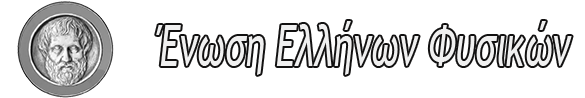 Γριβαίων 6 Αθήνα 10680 - Τηλ: 2103635701 - e-mail:  eefapos@gmail.comΕΤΗΣΙΟ ΕΠΙΜΟΡΦΩΤΙΚΟ ΠΡΟΓΡΑΜΜΑ 500 ΩΡΩΝΣΤΗΝ ΕΙΔΙΚΗ ΕΚΠΑΙΔΕΥΣΗΑΠΟ ΤΗΝ Ε.Ε.Φ. ΣΕ ΣΥΝΕΡΓΑΣΙΑ ΜΕ ΤΟ ΠΑΝΕΠΙΣΤΗΜΙΟ ΑΙΓΑΙΟΥΚαι δια ζώσης μαθήματα.
 ΝΕΑ ΟΙΚΟΝΟΜΙΚΑ ΔΙΔΑΚΤΡΑ!!!Και ΔΩΡΕΑΝ ΕΠΙΜΟΡΦΩΣΗ στη : «ΧΡΗΣΗ ΤΩΝ ΝΕΩΝ ΤΕΧΝΟΛΟΓΙΩΝ ΣΤΙΣ ΜΑΘΗΣΙΑΚΕΣ ΔΥΣΚΟΛΙΕΣ»ΕΝΑΡΞΗ ΜΑΘΗΜΑΤΩΝ 25 ΜΑΪΟΥ 2020
Η Ένωση Ελλήνων Φυσικών σε συνεργασία με τα Προγράμματα Δια Βίου Μάθησης του Πανεπιστήμιου Αιγαίου, που υλοποιούνται για το ακαδημαϊκό έτος 2019-2020 στο πλαίσιο του Κέντρου Επιμόρφωσης και Δια Βίου Μάθησης  του Πανεπιστημίου Αιγαίου, προσφέρουν το ετήσιο επιμορφωτικό πρόγραμμα μεικτής μάθησης με θέμα: ΕΙΔΙΚΗ ΑΓΩΓΗ με έναρξη  μαθημάτων  25 Μαΐου του 2020 και λήξη  25 Φεβρουαρίου του  2021
 
Αποτελεί κοινή παραδοχή ότι η παροχή υψηλής ποιότητας εκπαίδευσης αποτελεί καθοριστικό παράγοντα προσωπικής επιτυχίας κάθε νέου και κάθε πολίτη με αναπηρία, αλλά και το σημαντικότερο μοχλό ανάπτυξης της κοινωνίας και της οικονομίας κάθε χώρας. Η Ένωση Ελλήνων Φυσικών, στο πλαίσιο επιμόρφωσης των μελών της και μη συνεχίζει και αυτή τη χρονιά την επιτυχημένη πορεία της στον τομέα της Εξειδίκευσης στην ΕΙΔΙΚΗ ΕΚΠΑΙΔΕΥΣΗ. 
Εκπαίδευση είναι το σύνολο των παρεχόμενων εκπαιδευτικών υπηρεσιών στους μαθητές με αναπηρία και διαπιστωμένες εκπαιδευτικές ανάγκες ή στους μαθητές με ειδικές εκπαιδευτικές ανάγκες στο πλαίσιο των προβλέψεων της Σύμβασης για τα δικαιώματα των ατόμων με αναπηρία. Έτσι καθορίζεται και η υποχρέωση της πολιτείας να αναβαθμίζει διαρκώς την παρεχόμενη εκπαίδευση στα άτομα με αναπηρία όλων των ηλικιών και για όλα τα στάδια προσχολικής, πρωτοβάθμιας και δευτεροβάθμιας εκπαίδευσης με την παροχή δωρεάν δημόσιας εκπαίδευσης - ενσωμάτωσης στη γενική εκπαίδευση (inclusiveeducation) ή και ειδικής εκπαίδευσης. 
Το πρόγραμμα εστιάζει στην αντιμετώπιση των εμποδίων στην εκπαίδευση και στην υποστήριξη των μαθητών με αναπηρία ή/και εκπαιδευτικές ανάγκες στα πλαίσια της Καθολικής Σχεδίασης ή Σχεδίαση για Όλους, που είναι ο συστηματικός τρόπος παροχής εκπαιδευτικών μέσων και υπηρεσιών ώστε να μπορούν να χρησιμοποιηθούν από μαθητές στη μέγιστη δυνατή έκταση λειτουργικών δυνατοτήτων τους. Σκοπός του σεμιναρίου είναι όλοι οι εκπαιδευτικοί, το ειδικό εκπαιδευτικό προσωπικό, το ειδικό βοηθητικό προσωπικό και όλοι οι εμπλεκόμενοι στην εκπαιδευτική διαδικασία να αποκτήσουν τη γνώση και τα εφόδια τόσο σε θεωρητικό όσο και σε πρακτικό επίπεδο ώστε μπορέσουν να ανταποκριθούν με επιτυχία στο δύσκολο έργο τους.Ταυτότητα του Προγράμματος πρόγραμμα εξειδίκευσης στην Ειδική Αγωγή (500ωρών) αναγνωρίζεται από το Υπουργείο Παιδείας και μοριοδοτείται σύμφωνα με τον Ν. 4415/2016, Τεύχος Α΄159/06.09.2016. και τον Ν. 61048/Ε2/2017, Φ.Ε.Κ. 1239 Β/2017. Διδακτικές ενότητες: Η Διάρκεια του προγράμματος είναι 500 ώρες,  9 μήνης διάρκειας  (ετήσιο).
Δομή  υλοποίησης του προγράμματος:
28% Δια ζώσης διδασκαλία, 27% e-learning, 20% πρακτική άσκηση σε εξειδικευμένα κέντρα,  και 25% υλοποίηση εργασιών και παρουσίαση σε Συνέδριο. 
 Στο τέλος του προγράμματος θα δοθεί ΠΙΣΤΟΠΟΙΗΤΙΚΟ ΕΤΗΣΙΑΣ ΕΞΕΙΔΙΚΕΥΣΗΣ στην ΕΙΔΙΚΗ ΕΚΠΑΙΔΕΥΣΗ (ΕΙΔΙΚΗ ΑΓΩΓΗ)  από το Πανεπιστήμιο ΑΙΓΑΙΟΥ
 Τόπος Διεξαγωγής: Αθήνα – Χαλκίδα - Θεσσαλονίκη – Κοζάνη – Ρόδο – Φλώρινα – Πάτρα – Σέρρες – Καβάλα-Λάρισα  Πληροφορίες στη γραμματεία της ΕΕΦ  
 Πολυχρονάτος Κώστας 2103635701 – 6973292808  10:00πμ – 14:00μμ.Αποστολή της αίτησης (επισυνάπτεται) υποχρεωτικά με e-mail στο:eefapos@gmail.comΟικονομικό κόστος: 580 ευρώ.  Ειδική τιμή 490€ για: Μέλη Ε.Ε.Φ. - Άνεργους – Πολύτεκνους – Α.Μ.Ε.Α. και για όσους έχουν παρακολουθήσει και άλλα σεμινάρια της Ε.Ε.Φ.
Προκαταβολή 200€ και το υπόλοιπο ποσό θα καταβάλλεται τμηματικά σε τρείς δόσεις.ΓΙΑ ΟΣΟΥΣ ΚΑΝΟΥΝ ΤΟ ΣΕΜΙΝΑΡΙΟ ΘΑ ΕΧΟΥΝ ΤΗ ΔΥΝΑΤΟΤΗΤΑ ΝΑ ΠΡΑΓΜΑΤΟΠΟΙΗΣΟΥΝ ΔΩΡΕΑΝ ΤΗΝ ΕΠΙΜΟΡΦΩΣΗ: «ΧΡΗΣΗ ΤΩΝ ΝΕΩΝ ΤΕΧΝΟΛΟΓΙΩΝ ΣΤΙΣ ΜΑΘΗΣΙΑΚΕΣ ΔΥΣΚΟΛΙΕΣ»  Τρίμηνης διάρκειας 60 ωρών.ΑΙΤΗΣΗ  ΣΥΜΜΕΤΟΧΗΣΕΠΩΝΥΜΟ                   ………….....................................................................................................ΟΝΟΜΑ                       ……………………………………………………………………………………………………………ΠΑΤΡΩΝΥΜΟ              ……………………………………………………………………………………………………………ΙΔΙΟΤΗΤΑ                     …………………………………………………………………………………………………………….Δ/ΝΣΗ                          …………………………………………………………………………………………………………….ΠΟΛΗ                          ……………………………………………………………………………………………………………..ΤΗΛΕΦΩΝΟ                 …………………………………………………………………………………………………………….ΠΟΛΗ ΠΟΥ ΘΑ ΠΑΡΑΚΟΛΟΥΘΗΣΩ  ……………………………………………………………………………………….Τμήματα υπάρχουν στην Αθήνα, Λάρισα, Θεσσαλονίκη, Χαλκίδα, Ξάνθη, Κοζάνη, Πάτρα, ΡόδοςE-MAIL                         ……………………………………………………………………………………………………………..Προβλήματα συμπεριφοράς του βρέφους και του παιδιού.Διαταραχή αυτιστικού φάσματοςΔιαταραχή ελλειμματικής προσοχής – υπερκινητικότητα (ΔΕΠ-Υ) και ειδικές μαθησιακές δυσκολίες (ΕΜΔ)Εργαλεία ανίχνευσης προβλημάτων μάθησης και συμπεριφοράςΕιδική Αγωγή και εκπαίδευση Πρακτικές συνεκπαίδευσης Εφαρμογές Νέων Τεχνολογιών στην Ειδική ΑγωγήΣυμβουλευτική γονέων και εκπαιδευτικώνΔιαχείριση και τροποποίηση προβλημάτων συμπεριφοράςΔιαχείριση παιδιών ειδικών ομάδων στη σχολική τάξηΠροβλήματα συμπεριφοράς του βρέφους και του παιδιούΔιαταραχή   αυτιστικού φάσματοςΔιαταραχή ελλειμματικής προσοχής – υπερκινητικότητα (ΔΕΠ-Υ) και ειδικές μαθησιακές δυσκολίες (ΕΜΔ)